SE4ALL INVESTMENT PROSPECTUSCALL FOR APPLICATIONS FOR THE national Investment Prospectus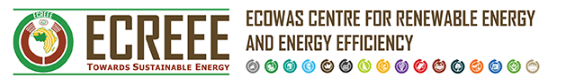 ECREEE has joined forces with the EU to assist member states in advancing with their Investment Prospectuses. For this reason the "EU's Technical Assistance Facility (TAF) for the “Sustainable Energy for all” initiative" was mobilised (Contract EuropeAid 2013/335152 – West and Central Africa) in order to assist the countries in developing their Investment Prospectuses. This is part of a wider exercise coordinated and monitored by the SE4ALL hub in Africa that is based in Abidjan.Eligible Applicants:Private or public asset owners or tenants / operators of a facilitySpecialised contractors with expertise in energy use equipment or servicesProfessional and trade associations that represent managers and operators within the same category of enterprisesGovernment agencies Energy service companies that design, develop and operate energy using systems in the target marketNGOs and CSOs.General instructions:Please do not exceed 3 pages per project fichePlease indicate if there is any sensitive information that should not be publishedSubmission instructions:Project Fiches shall be submitted by email: SE4ALL.IP.TEAM2@GMAIL.COMDeadline for project fiches submission: November 15, 2016Project Selection Criteria:General criteriaPrioritization of projects identified or defined in the Action Agendas/PlansAdaptability to the current enabling environment Technical criteriaProven/commercial technology or processAvailability of the resourceTechnical documents required (applicable only to short term projects)Pre-Impact Assessment (e.g. social, environmental or any other required by regulation)Pre-feasibility study or project preparatory activity studySite identification that can be visitedEconomic viability criteria Economic and financial assessment, debt/equity composition and financial structuring (applicable only to short term projects)A sponsor able to submit an initial financing application and committed to implementing the projectA capable and experienced promoter (only applicable to pipeline 1)A business model that meets the demand/need (applicable only to short term projects)Risks assessed and risk mitigation procedures presented (applicable only to short term projects)Pipeline 4: Energy EfficiencyIP Code: 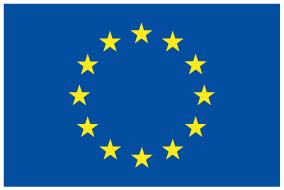 Project funded by the European UnionEuropeAid/Development Cooperation InstrumentDCI-ENV/2013/335-152GENERAL INFORMATIONGENERAL INFORMATIONNAME OF THE PROJECT Please indicate the full name of the projectPROJECT OWNER/ DEVELOPERPlease indicate project owner/developer + nationality CONTACT INFORMATIONPlease indicate email, telephone number and physical addressTYPE OF ORGANIZATIONPlease indicate type of organization of owner/developer (including legal status)Country - PROJECT LOCATIONPlease indicate name of municipality and village(s)PROJECT DESCRIPTION  Please describe the project, objectives and main characteristics, including replication potential Technology TypePlease indicate the type of technology(s) used (consumption monitoring solutions, smart-metering, Low consumption lighting systems etc)EXPECTED RESULTS/OUTCOMES Please indicate the foreseen energy efficiency ratio increase and related savings:Efficiency increase ratio [%]Baseline consumption [Wh]Expected consumption after project implementation [Wh]Energy saved [Wh]Please indicate IRR, expected turnover and payback period and breakeven pointsponsor’s experience in similar projectsPlease indicate at least three projects as referenceCONTRIBUTION TO SE4ALL GOAL(S)Please indicate the impact of the project: percentage of efficiency obtainedPROJECT STATUSPROJECT STATUSProject appraisal indicatorsPlease indicate studies already undertaken Business plan  Pre feasibility study Feasibility study Risk assessment + mitigation planEIA/SIAothersEXPECTED COMPLETION OF DEVELOPMENT PHASEPlease indicate expected dateEXPECTED FINANCIAL CLOSING BYPlease indicate expected dateEXPECTED START OF PROJECT IMPLEMENTATIONPlease indicate expected dateEXPECTED DATE OF COMMISSIONING/DEPLOYMENT OF SOLUTIONPlease indicate expected dateFUNDING STRUCTURE AND FUNDING NEEDSFUNDING STRUCTURE AND FUNDING NEEDSTOTAL COST OF THE PROJECT (Euro)Expect total amount  for development+ expected total amount for CAPEXFINANCIAL STRUCTURE FOR THE TOTAL COST OF THE PROJECT Please detail the foreseen debt/equity ratio for developmentPlease detail the foreseen debt/equity ratio for implementationPlease indicate which international carbon finance/funding is foreseen (if applicable)SECURED FUNDS FOR THE TOTAL COST OF THE PROJECT (Euro)Please indicate secured funds of total cost  for development  (amount and percentage) Please indicate secured funds of total cost  for implementation  (amount and percentage) FINANCING GAP (Euro)Please indicate the financing gap amount and percentagePROGRAMME ORIGINPlease indicate within which programme the project will be implemented